ISOLATION AND IDENTIFICATION OF BUCCAL AND INTESTINAL FLORA IN GOAT AT SAQTVH, CHITTAGONG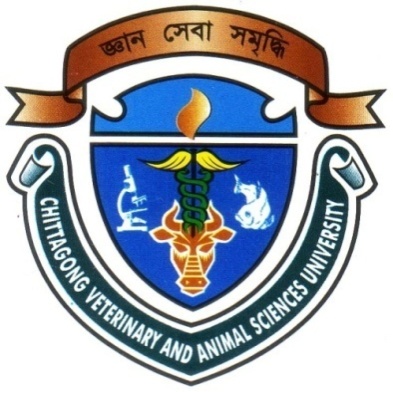 Submitted BySHARMIN ZAMANROLL NO: 2010/38REGISTRATION NO: 00516INTERN ID: C-27SESSION: 2009-10Clinical Report Presented In Partial Fulfillment of the Requirement for the Degree DVM (Doctor of Veterinary Medicine)Faculty of Veterinary MedicineCHITTAGONG VETERINARY AND ANIMAL SCIENCES UNIVERSITY, KHULSHI, CHITTAGONG-4202SEPTEMBER, 2015ISOLATION AND IDENTIFICATION OF BUCCAL AND INTESTINAL FLORA IN GOAT AT SAQTVH, CHITTAGONGThis clinical report submitted as per approved style and content-----------------------------------------ApprovedDr. Abdul Ahad Professor Department of Microbiology and Veterinary Public Health CHITTAGONG VETERINARY AND ANIMAL SCIENCES UNIVERSITY SEPTEMBER, 2015